NBS Specification: 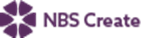 This product is associated with the following NBS Create clause:NBS Specification: 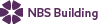 This product is associated with the following NBS clauses:R11 Above ground foul drainage systems 315 FLOOR DRAINSProduct Specification: Pneumatic Gully    • Manufacturer: Kent Stainless      Web: www.kentstainless.com      Email: info@kentstainless.com      Tel: +44 (0) 800 376 8377      Fax: +353 53 914 1802      Address: Ardcavan Works, Ardcavan Co Wexford, Ireland    • Product reference: Side Outlet Double Contained Pneumatic Gully     • Type: KHCRPDC400/4"/6”RD /KVCRP400/6"RD    • Material: 1.4301 (304) stainless steel /1.4401 (316) stainless steel     • Loading class to BS EN 1253: L15 /R50 /M125 /N250 /P400 /Bespoke     • Operating:       - Opening: Double acting actuator /Single acting sprung in /Single acting sprung out       - Control: Remote (control room) /Rotary switch /Sprinkler activated     • Flow rate: Manufacturer's standard /Bespoke     • Flange type: ANSI B 16.5 /BS 4504 /Polypropylene /Holding flange /Puddle flange     • Grating: Sealed    • Filter basket: Not required /Required /Required, with chain /Required, with separate filter basket     • Accessories: None /Damp proof membrane Suggested Specification: Pneumatic Gully    • Manufacturer: Kent Stainless      Web: www.kentstainless.com      Email: info@kentstainless.com      Tel: +44 (0) 800 376 8377      Fax: +353 53 914 1802      Address: Ardcavan Works, Ardcavan Co Wexford, Ireland    • Product reference: Double Contained Pneumatic Gully     • Type: KHCRPDC400/4"/6”RD     • Material: 1.4401 (316) stainless steel     • Loading class to BS EN 1253: M125      • Operating:       - Opening: Double acting actuator       - Control: Remote (control room)      • Flow rate: Manufacturer's standard     • Flange type: Holding Flange     • Grating: Sealed    • Accessories: None 